On this day, the first of days    Hymnal 1982 no. 47     Melody: Gott sei Dank   7 7. 7 7.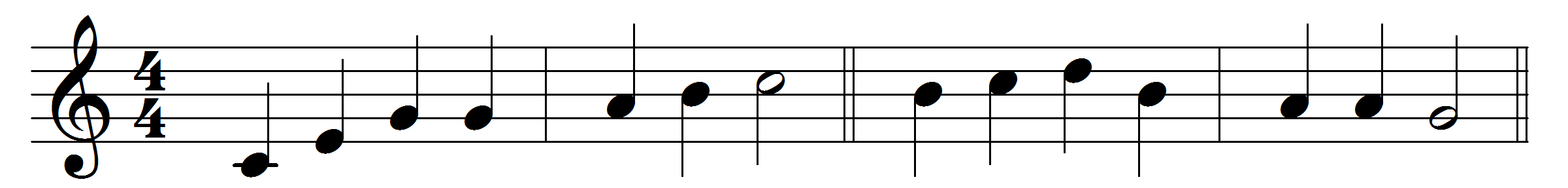 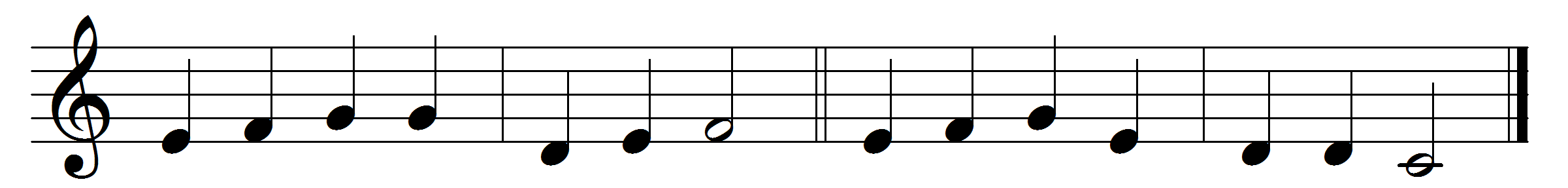 On this day, the first of days,God the Father’s Name we praise,who, creation’s Lord and spring, did the world from darkness bring.On this day th’ eternal Sonover death his triumph won;on this day the Spirit camewith his gifts of living flame.Maker, who didst fashion meimage of thyself to be,fill me with thy love divine,let my every thought be thine.Holy Jesus, may I bedead and buried here with thee;and, by love inflamed, ariseunto thee a sacrifice.Thou, who dost all gifts impart,shine, blest Spirit, in my heart;best of gifts, thyself bestow;make me burn thy love to know.God, the blessèd Three in Onedwell within my heart alone;thou dost give thyself to me:help me give myself to thee.Words: Latin, translated by Henry Williams Baker (1821-1877)Music: Melody from Geistreiches Gesangbuch (1704), adapted and harmonised by William Henry Havergal (1793-1870)